A sample card : geography (my country)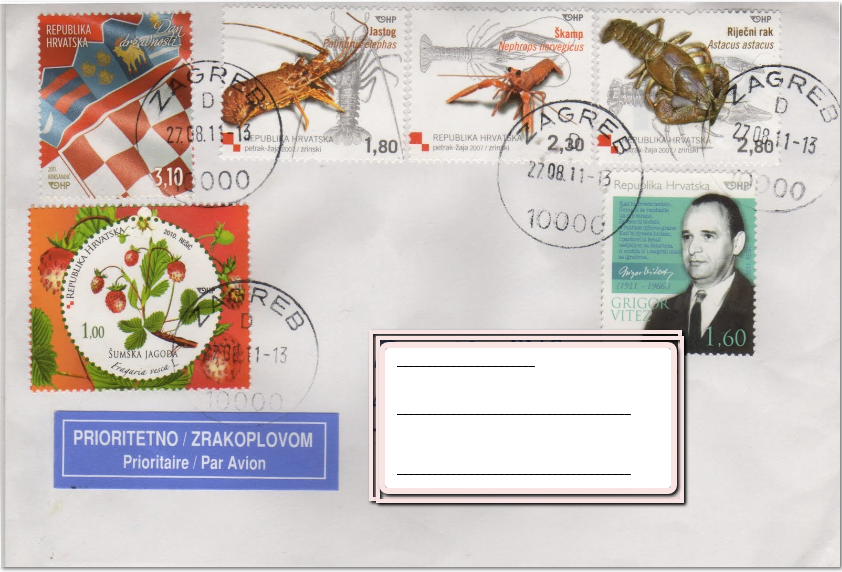 __________________________________________________________________________________One sentence regarding the each   postage stamp information  on geography   ( choose five /5 postage stamps )Hi!1----------------------------------------------------------------------------	2.............................................................................................................. 3.----------------------------------------------------------------------------	4.-----------------------------------------------------------------------------5.-----------------------------------------------------------------------------Bye to you! Thank you for your lovely cards. Now I know more!                                                                                                                                              (name)